Vyhodnocení projektu Domestos 2015Stejně jako v minulém školním roce jsme se i letos v době od 14. září do 22. listopadu zapojili do projektu Domestos pro školy. Akce je určena pro ZŠ i MŠ  z celé republiky.  Úkolem přihlášených škol je plnit zadané aktivty a sbírat účtenky od zakoupených produktů Domestos. Pro letošní rok byly vyhlášeny tyto aktivity:Nezapomínáme na mytí rukouÚspěšný boj s bakteriemiNa toaletách v naší škole žádné bakterie nežijíZavři mě, spláchni mě!Propojení všech aktivit dohromadyVe čtrnáctidenním limitu jsme výtvarnou formou plnili zadané úkoly, které bylo třeba fotograficky zdokumentovat.  Tyto fotografie jsme pak nahrávali na určené internetové stránky. Za každou splněnou aktivitu bylo škole připsáno 100 bodů, tedy celkem 500 bodů. Za nahrávané fotografie účtenek si škola připsala 95 bodů a 20 bodů za hlasování rodičů. Celkový součet bodů byl tedy 615. To sice na hlavní výhru nestačilo, ale i tak jsme se zařadili mezi 20 základních škol, které od firmy Domestos získali finanční prostředky na nákup čistících prostředků pro zlepšení úrovně toalet v naší škole. 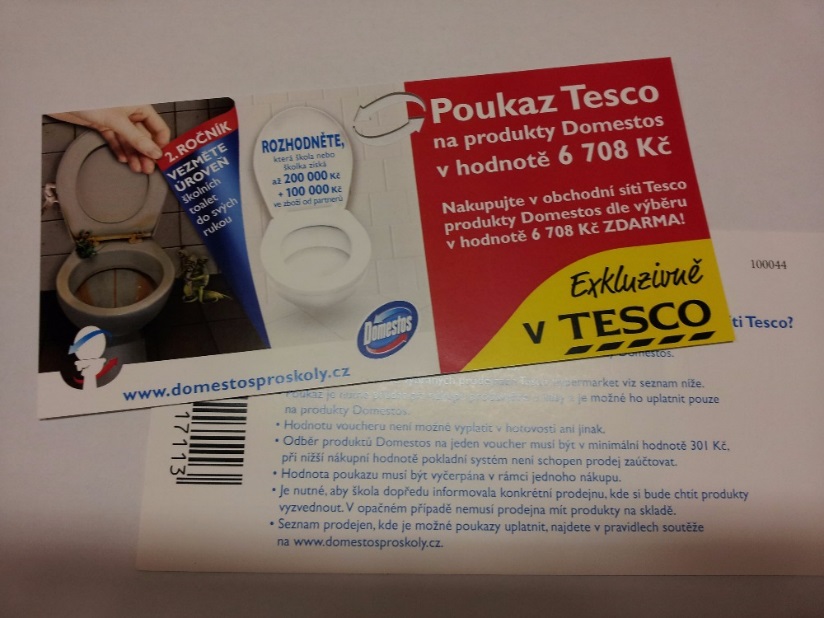 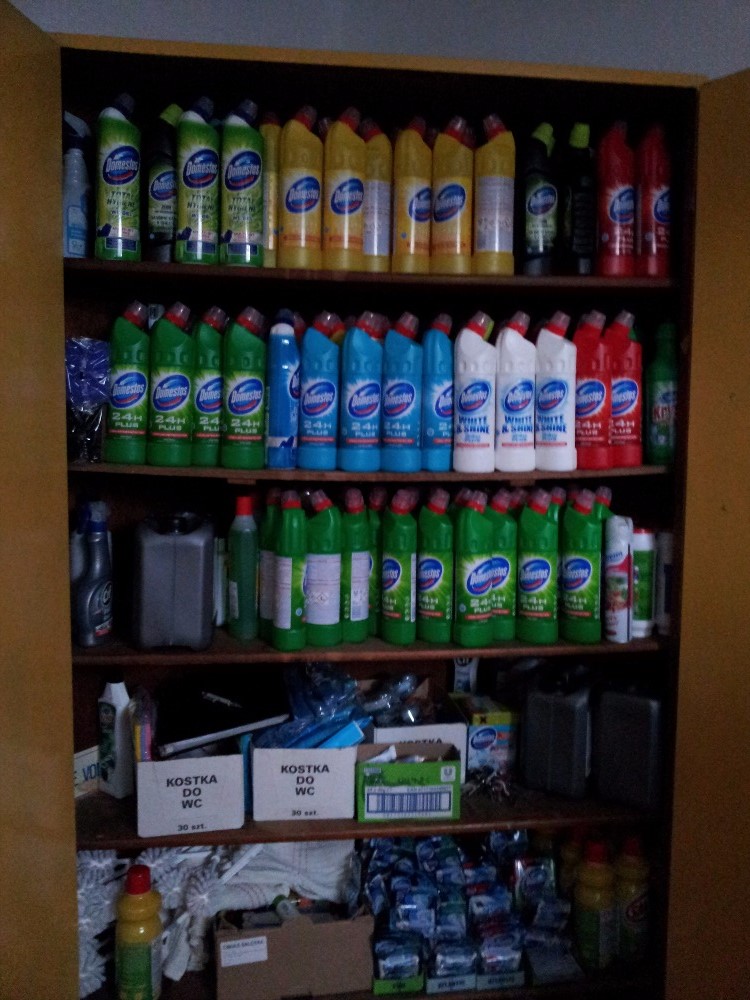 